Неделя правовой грамотности.Каждый ребенок должен знать свои права и обязанности. И что бы закрепить и пополнить эти знания для  учащихся 1 – 11 классов бы проведено большое количество увлекательных мероприятий. Для учащихся начальных классов были проведены круглые столы, уроки дискуссии. Ребята узнали много нового и интересного, активно вступали в обсуждения и отвечали на вопросы.Для учащихся старших классов был проведен круглый стол, на котором присутствовала старший помощник прокурора Морозовского района Ромас А.А. Школьный уполномоченный по правам ребенка Храмцова Надежда Ивановна провела ряд мероприятий посвященных «Дню конституции». Ребята внимательно слушали и активно участвовали в беседе. Педагог – психолог Вдовенко Анастасия Сергеевна провела занятия с элементами тренинга и викторины. Учащиеся показали высокий уровень знаний и активно участвовали в мероприятиях.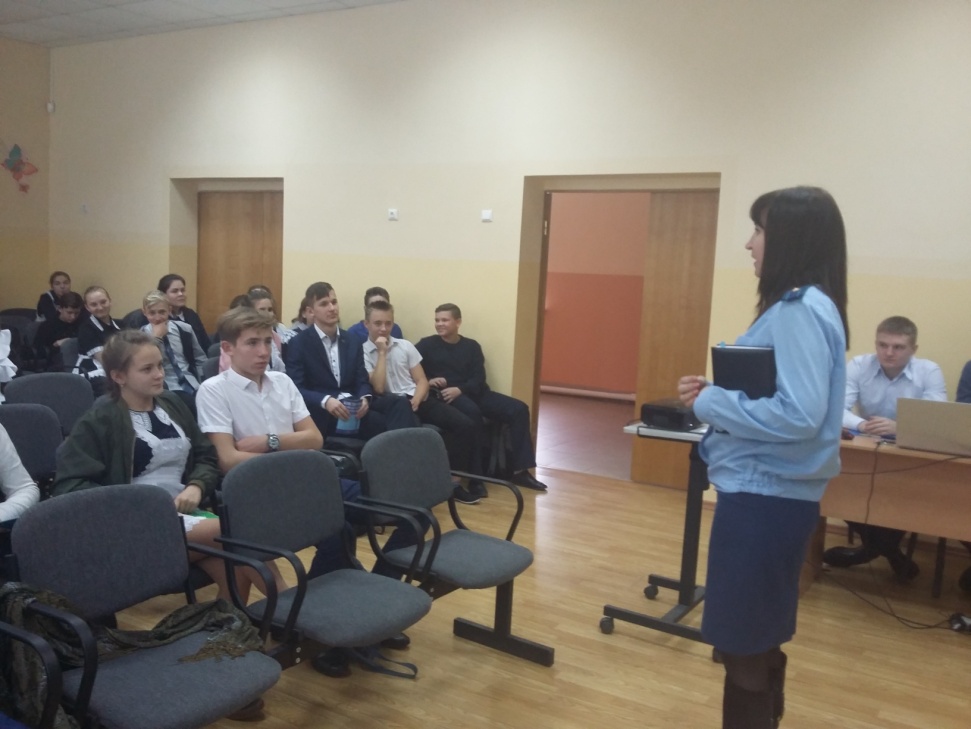 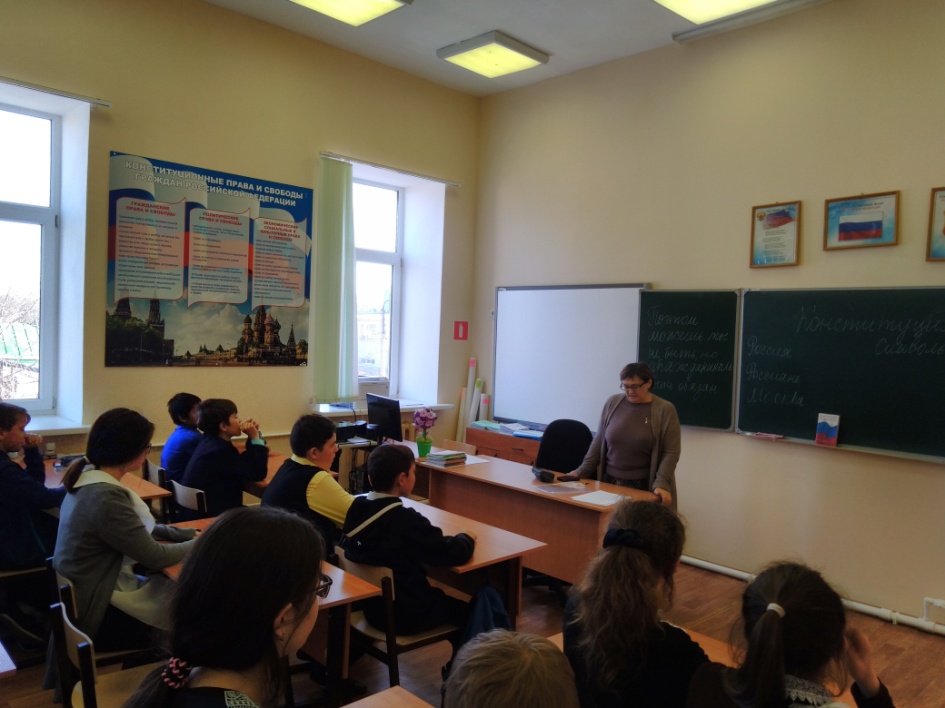 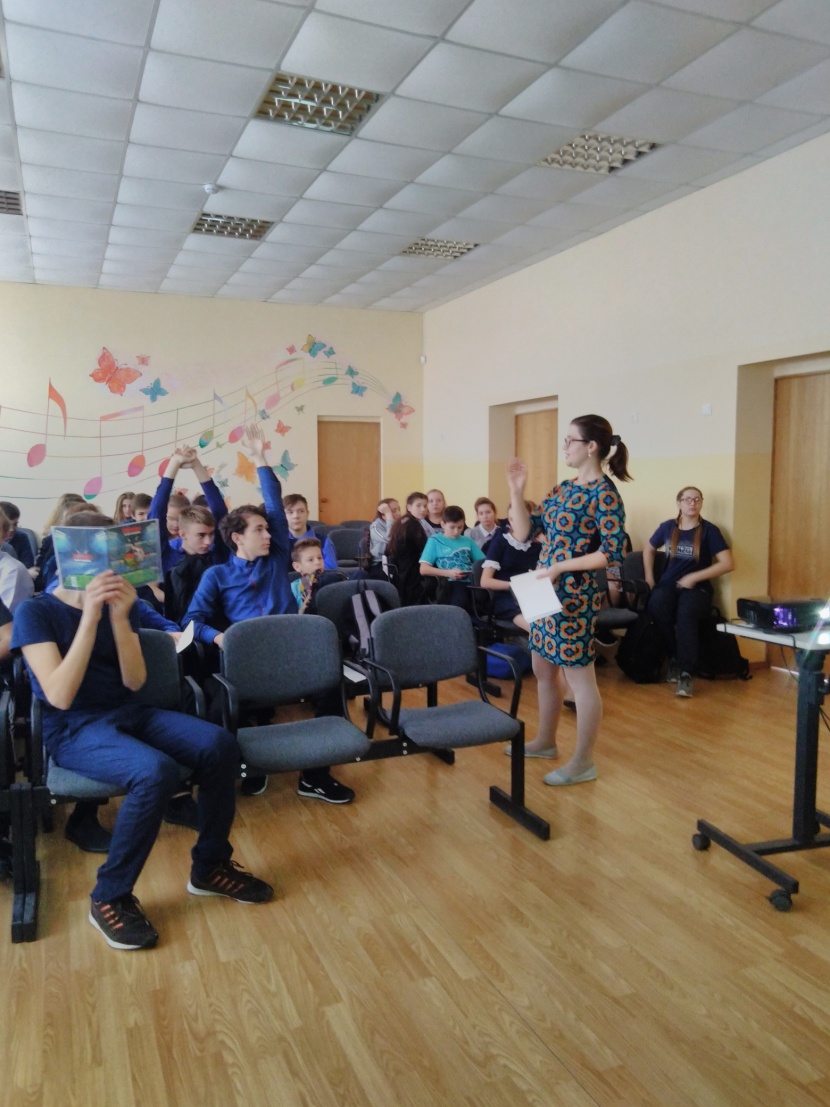 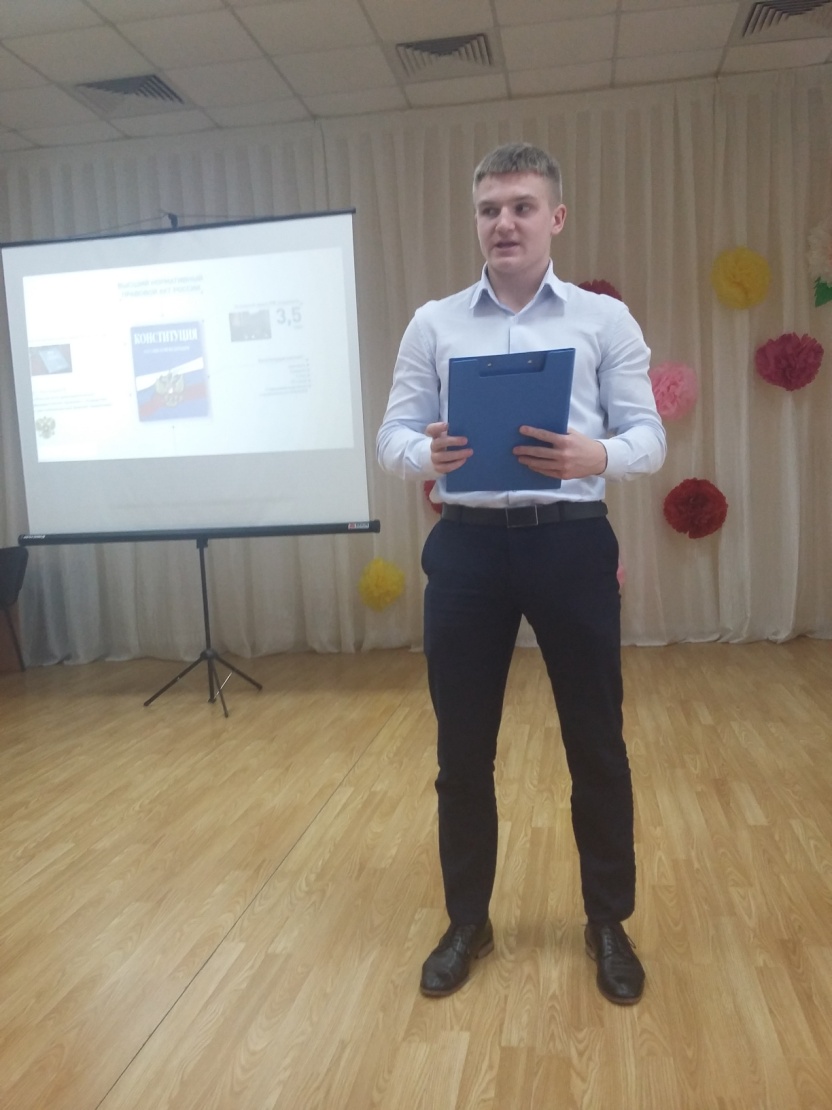 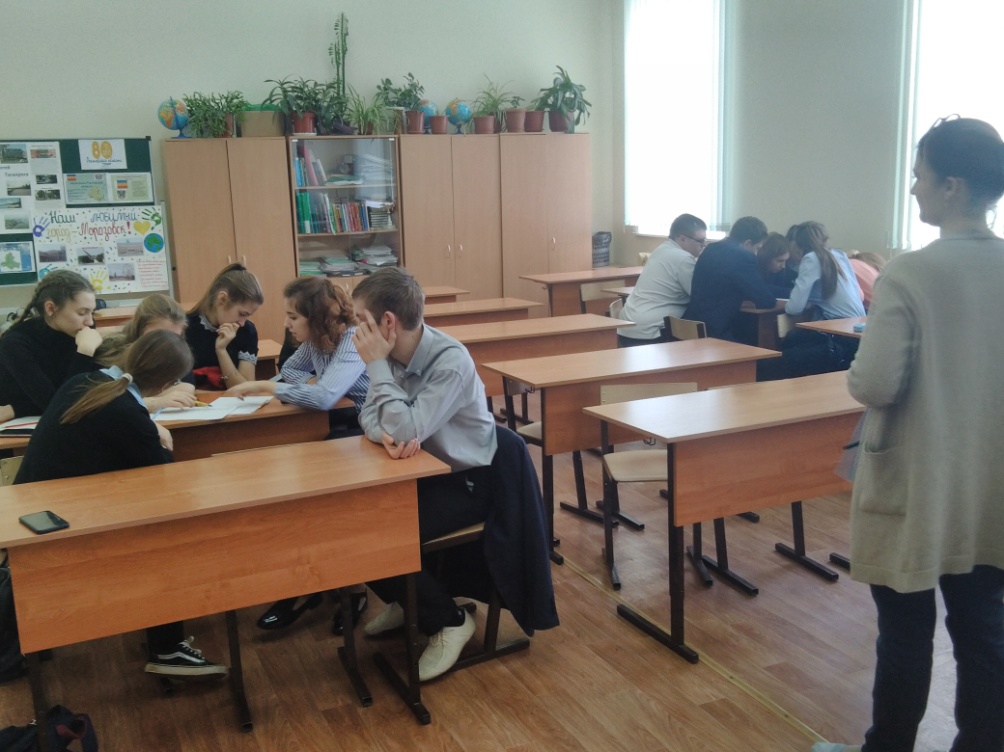 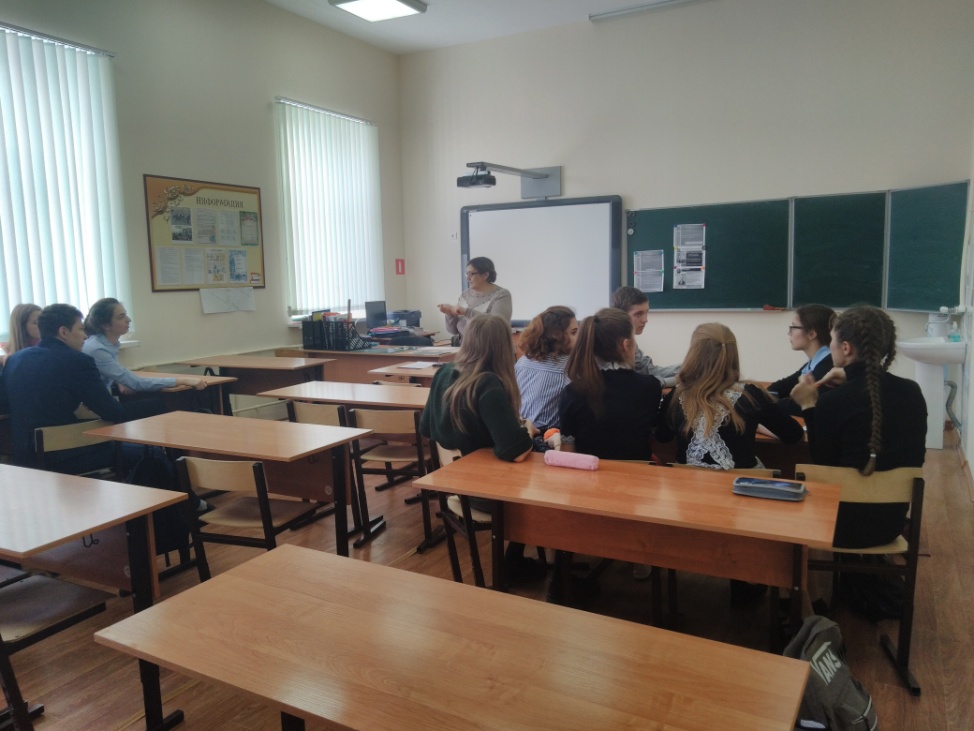 